CALCIO A CINQUESOMMARIOSOMMARIO	1COMUNICAZIONI DELLA F.I.G.C.	1COMUNICAZIONI DELLA L.N.D.	1COMUNICAZIONI DELLA DIVISIONE CALCIO A CINQUE	1COMUNICAZIONI DEL COMITATO REGIONALE MARCHE	1NOTIZIE SU ATTIVITA’ AGONISTICA	2COMUNICAZIONI DELLA F.I.G.C.COMUNICAZIONI DELLA L.N.D.COMUNICAZIONI DELLA DIVISIONE CALCIO A CINQUECOMUNICAZIONI DEL COMITATO REGIONALE MARCHEPer tutte le comunicazioni con la Segreteria del Calcio a Cinque - richieste di variazione gara comprese - è attiva la casella e-mail c5marche@lnd.it; si raccomandano le Società di utilizzare la casella e-mail comunicata all'atto dell'iscrizione per ogni tipo di comunicazione verso il Comitato Regionale Marche. PRONTO AIA CALCIO A CINQUE334 3038327SPOSTAMENTO GARENon saranno rinviate gare a data da destinarsi. Tutte le variazioni che non rispettano la consecutio temporum data dal calendario ufficiale non saranno prese in considerazione. (es. non può essere accordato lo spostamento della quarta giornata di campionato prima della terza o dopo la quinta).Le variazione dovranno pervenire alla Segreteria del Calcio a Cinque esclusivamente tramite mail (c5marche@lnd.it) con tutta la documentazione necessaria, compreso l’assenso della squadra avversaria, inderogabilmente  entro le ore 23:59 del martedì antecedente la gara o entro le 72 ore in caso di turno infrasettimanale.Per il cambio del campo di giuoco e la variazione di inizio gara che non supera i 30 minuti non è necessaria la dichiarazione di consenso della squadra avversaria.NOTIZIE SU ATTIVITA’ AGONISTICAUNDER 17 C5 REGIONALI MASCHILIERRATA CORRIGE FASE FINALECausa errore di digitazione si pubblica il format corretto della Fase Finale che sostituisce ed annulla quello pubblicato nel Comunicato Ufficiale n° 92.Si pubblicano di seguito gli accoppiamenti dei Quarti di Finale.Gli organici indicati sono stilati fatto salvo eventuali diverse determinazioni e/o provvedimenti degli Organi di Giustizia Sportiva. Ottavi di Finale (gara andata 30/03/2019)Le 8 squadre del girone “Gold” e le prime 4 dei due gironi “Silver” disputeranno gli Ottavi di Finale in gara unica da disputarsi come segue:- 1^ squadra classificata girone “Gold”	- 	4^ squadra classificata girone “Silver – A”	= AHELVIA RECINA FUTSAL RECA – DINAMIS 1990- 2^ squadra classificata girone “Gold”	- 	4^ squadra classificata girone “Silver – B”	= BC.U.S. ANCONA – L’ALTRO SPORT CALCIO A 5- 3^ squadra classificata girone “Gold”	- 	3^ squadra classificata girone “Silver – B”	= CAUDAX 1970 S.ANGELO – AMICI 84- 4^ squadra classificata girone “Gold”	- 	3^ squadra classificata girone “Silver – A”	= DREAL FABRIANO – AMICI DEL CENTROSOCIO SP.- 5^ squadra classificata girone “Gold”	- 	2^ squadra classificata girone “Silver – A”	= EC.U.S. MACERATA CALCIO A5 – CALCIO A 5 CORINALDO- 6^ squadra classificata girone “Gold”	- 	2^ squadra classificata girone “Silver – B”	= FFUTSAL ASKL – CANTINE RIUNITE CSI- 7^ squadra classificata girone “Gold”	- 	1^ squadra classificata girone “Silver – B”	= GREAL S.COSTANZO CALCIO A 5 – GROTTACCIA 2005- 8^ squadra classificata girone “Gold”	- 	1^ squadra classificata girone “Silver – A”	= HETA BETA FOOTBALL – ITALSERVICE C5Al termine dei tempi regolamentari, in caso di parità, si disputeranno due tempi supplementari di 5 minuti ciascuno.Se anche al termine dei tempi supplementari si verificasse la situazione di parità si qualificherà al turno successivo la squadra proveniente dal girone “Gold” (squadra ospitante).PROGRAMMA GARE QUARTI DI FINALEGIRONE OF - 1 GiornataTABELLONE FASE FINALEQuarti di Finale (gara andata 06/04/2019)Le 8 squadre qualificate disputeranno i Quarti di Finale in gara unica da disputarsi secondo il seguente schema; giocherà in casa la squadra meglio classificata nella seconda fase. Nel caso in cui le due squadre provengano una dal girone “Gold” ed una dal girone “Silver”, si giocherà in casa della proveniente del girone “Gold”:- vincente A 					- 	vincente H			= W- vincente B					- 	vincente G			= X	 		- vincente C					- 	vincente F			= Y- vincente D				 	- 	vincente E			= ZAl termine dei tempi regolamentari, in caso di parità, si disputeranno due tempi supplementari di 5 minuti ciascuno.Se anche al termine dei tempi supplementari si verificasse la situazione di parità si qualificherà al turno successivo la squadra che gioca in casa.Semifinali - FinaleGara Unica dal 13 al 14 aprile 2019Le 4 società vincenti i Quarti di Finale disputeranno, in sede unica la gara di semifinale nel corso delle “Finals” giovanili; il regolamento e la disciplina sportiva delle “Finals” saranno oggetto di apposito C.U.Gli accoppiamenti delle Semifinali saranno sorteggiati.*     *     *ORARIO UFFICISi ricorda che l’orario di apertura degli uffici del Comitato Regionale Marche è il seguente:Durante i suddetti orari è garantito, salvo assenza degli addetti per ferie o altro, anche il servizio telefonico ai seguenti numeri:Segreteria			071/28560404Segreteria Calcio a 5		071/28560407Ufficio Amministrazione	071/28560322 (Il pomeriggio solo nel giorno di lunedì)Ufficio Tesseramento 	071/28560408 (Il pomeriggio solo nei giorni di mercoledì e venerdì)Le ammende irrogate con il presente comunicato dovranno pervenire a questo Comitato entro e non oltre il 08/04/2019.Pubblicato in Ancona ed affisso all’albo del C.R. M. il 25/03/2019.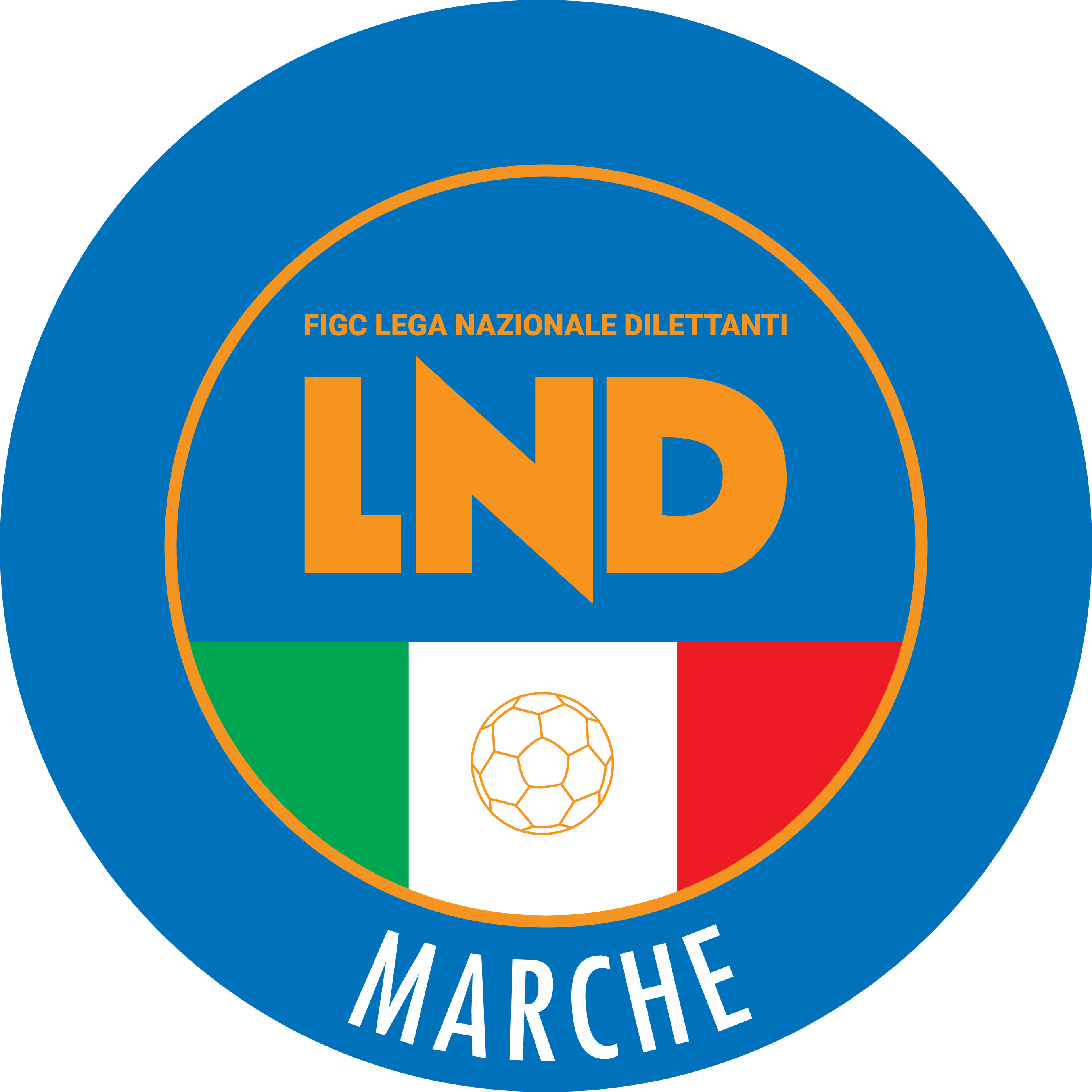 Federazione Italiana Giuoco CalcioLega Nazionale DilettantiCOMITATO REGIONALE MARCHEVia Schiavoni, snc - 60131 ANCONACENTRALINO: 071 285601 - FAX: 071 28560403sito internet: marche.lnd.ite-mail: c5marche@lnd.itpec: marche@pec.figcmarche.itStagione Sportiva 2018/2019Comunicato Ufficiale N° 93 del 25/03/2019Stagione Sportiva 2018/2019Comunicato Ufficiale N° 93 del 25/03/2019Squadra 1Squadra 2A/RData/OraImpiantoLocalita' ImpiantoIndirizzo ImpiantoAUDAX 1970 S.ANGELOAMICI 84A30/03/2019 15:30PALESTRA IST.BETTINO PADOVANOSENIGALLIAVIA ANTONIO ROSMINI 22/BC.U.S. ANCONAL ALTRO SPORT CALCIO A 5A30/03/2019 18:30PALLONE GEODETICO CUS ANCONAANCONAVIA GROTTE DI POSATORA 19/AHELVIA RECINA FUTSAL RECADINAMIS 1990A30/03/2019 15:30C.S. RECANATESE SCOPERTORECANATIVIA ALDO MOROREAL FABRIANOAMICI DEL CENTROSOCIO SP.A30/03/2019 18:30PALESTRA "FERMI"FABRIANOVIA B.BUOZZIREAL S.COSTANZO CALCIO 5GROTTACCIA 2005A30/03/2019 18:15PALESTRA COMUNALESAN COSTANZOVIA DELLA SANTA SELVINOC.U.S. MACERATA CALCIO A5CALCIO A 5 CORINALDOA31/03/2019 15:00PALESTRA SCUOLA"F.LLI CERVI"MACERATAVIA FRATELLI CERVIETA BETA FOOTBALLITALSERVICE C5A31/03/2019 17:00PALASPORT "BIAGIONI"FANOCUCCURANO DI FANOFUTSAL ASKLCANTINE RIUNITE CSIA31/03/2019 16:00CAMPO COPERTO EZIO GALOSIASCOLI PICENOLOC.MONTEROCCO VIA A.MANCINI            Ottavi di Finale  Quarti di Finale      SemifinaliAHELVIA RECINA FUTSAL RECAADINAMIS 1990HETA BETA FOOTBALLHITALSERVICE C5DREAL FABRIANODAMICI DEL CENTROSOCIO SP.EC.U.S. MACERATA CALCIO A5ECALCIO A 5 CORINALDOCAUDAX 1970 S.ANGELOCAMICI 84FFUTSAL ASKLFCANTINE RIUNITE CSIBC.U.S ANCONABL’ALTRO SPORT CALCIO A 5GREAL S.COSTANZO CALCIO 5GGROTTACCIA 2005GIORNOMATTINOPOMERIGGIOLunedìchiuso15.00 – 17,00Martedì10.00 – 12.00chiusoMercoledìchiuso15.00 – 17.00Giovedì10.00 – 12.00chiusoVenerdìchiuso15.00 – 17.00Il Responsabile Regionale Calcio a Cinque(Marco Capretti)Il Presidente(Paolo Cellini)